8.中国共产党入党志愿书填写规范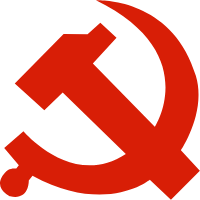 中国共产党入 党 志 愿 书申请人姓名              说明一、申请人填写入党志愿书要严肃、认真，忠实。填写前，党支部负责人或入党介绍人应将表内项目向申请人解释清楚。二、填写入党志愿书须使用钢笔、签字笔或毛笔，并使用黑色或蓝黑色墨水，字迹要清晰、工整。表内的年、月、日一律用公历和阿拉伯数字。表内栏目没有内容填写时，应注明“无”。 个别栏目填写不下时，可加附页。三、在上级党组织批准预备党员转为正式党员后，应及时将入党志愿书存入本人档案，没有档案的，由基层党委保存。                           誓词我志愿加入中国共产党，拥护党的纲领，遵守党的章程，履行党员义务，执行党的决定，严守党的纪律，保守党的秘密，对党忠诚，积极工作，为共产主义奋斗终身，随时准备为党和人民牺牲一切，永不叛党。姓名与居民身份证一致性别正面免冠照片（2寸）民族填写全称，如“汉族”出生年月正面免冠照片（2寸）籍贯填写本人的祖居地（指祖父的长期居住地） 出生地正面免冠照片（2寸）学历高中学位或职称无正面免冠照片（2寸）单位、职务或职业单位、职务或职业厦门大学嘉庚学院××学院（系）××专业×级×班学生厦门大学嘉庚学院××学院（系）××专业×级×班学生厦门大学嘉庚学院××学院（系）××专业×级×班学生现居住地现居住地福建省漳州开发区厦门大学漳州校区××园区×号楼×××室福建省漳州开发区厦门大学漳州校区××园区×号楼×××室福建省漳州开发区厦门大学漳州校区××园区×号楼×××室身份证号码身份证号码与居民身份证一致与居民身份证一致与居民身份证一致有何专长有何专长无（如果没有）无（如果没有）无（如果没有）入党志愿入党志愿入党志愿入党志愿入党志愿我志愿加入中国共产党，拥护党的纲领，遵守党的章程，履行党员义务，执行党的决定，严守党的纪律，保守党的秘密，对党忠诚，积极工作，为共产主义奋斗终身，随时准备为党和人民牺牲一切，永不叛党。（入党誓词）中国共产党是中国工人阶级的先锋队，同时是中国人民和中华民族的先锋队，是中国特色社会主义事业的领导核心，代表中国先进生产力的发展要求，代表中国先进文化的前进方向，代表中国最广大人民的根本利益。党的最高理想和最终目标是实现共产主义。（党的性质）······请党组织在实践中考验我！（结尾）主要内容：1.入党的态度。第一段要 明确写出自己对入党的态度：“我志愿加入中国共产党”（入党誓词）。2.对党的认识。主要包括：如何认识党的性质（必须原文书写新党章关于“两个先锋队”习近平新时代中国特色社会主义思想的描述）、党的纲领和章程；如何认识党的历史；如何认识党的领导和党的路线、方针和政策等。3.入党动机、目的，即为什么要入党。4.当前自身存在的优缺点以及如何发场优点、克服缺点的决心和措施。5.入党后的态度、决心等。6.结尾。“请党组织在实践中考验我!”注意事项：1.入党志愿书与入党申请书不同，入党志愿书是党组织经过系统培养、教育和考察后，自己的思想和认识更加成熟后书写的。因此，在志愿书中一般应围绕上述五个方面进行全面阐述，不能照抄入党申请书的内容。切忌使用“如果党组织暂时不能接收我，我将如何……”这样的语句。2.入党志愿书不要标题、称呼、落款和日期，即直接在“入党志愿”栏中写入正文。3.“入党志愿”栏不够填写时，可另加纸张（规格与本栏一致）。我志愿加入中国共产党，拥护党的纲领，遵守党的章程，履行党员义务，执行党的决定，严守党的纪律，保守党的秘密，对党忠诚，积极工作，为共产主义奋斗终身，随时准备为党和人民牺牲一切，永不叛党。（入党誓词）中国共产党是中国工人阶级的先锋队，同时是中国人民和中华民族的先锋队，是中国特色社会主义事业的领导核心，代表中国先进生产力的发展要求，代表中国先进文化的前进方向，代表中国最广大人民的根本利益。党的最高理想和最终目标是实现共产主义。（党的性质）······请党组织在实践中考验我！（结尾）主要内容：1.入党的态度。第一段要 明确写出自己对入党的态度：“我志愿加入中国共产党”（入党誓词）。2.对党的认识。主要包括：如何认识党的性质（必须原文书写新党章关于“两个先锋队”习近平新时代中国特色社会主义思想的描述）、党的纲领和章程；如何认识党的历史；如何认识党的领导和党的路线、方针和政策等。3.入党动机、目的，即为什么要入党。4.当前自身存在的优缺点以及如何发场优点、克服缺点的决心和措施。5.入党后的态度、决心等。6.结尾。“请党组织在实践中考验我!”注意事项：1.入党志愿书与入党申请书不同，入党志愿书是党组织经过系统培养、教育和考察后，自己的思想和认识更加成熟后书写的。因此，在志愿书中一般应围绕上述五个方面进行全面阐述，不能照抄入党申请书的内容。切忌使用“如果党组织暂时不能接收我，我将如何……”这样的语句。2.入党志愿书不要标题、称呼、落款和日期，即直接在“入党志愿”栏中写入正文。3.“入党志愿”栏不够填写时，可另加纸张（规格与本栏一致）。我志愿加入中国共产党，拥护党的纲领，遵守党的章程，履行党员义务，执行党的决定，严守党的纪律，保守党的秘密，对党忠诚，积极工作，为共产主义奋斗终身，随时准备为党和人民牺牲一切，永不叛党。（入党誓词）中国共产党是中国工人阶级的先锋队，同时是中国人民和中华民族的先锋队，是中国特色社会主义事业的领导核心，代表中国先进生产力的发展要求，代表中国先进文化的前进方向，代表中国最广大人民的根本利益。党的最高理想和最终目标是实现共产主义。（党的性质）······请党组织在实践中考验我！（结尾）主要内容：1.入党的态度。第一段要 明确写出自己对入党的态度：“我志愿加入中国共产党”（入党誓词）。2.对党的认识。主要包括：如何认识党的性质（必须原文书写新党章关于“两个先锋队”习近平新时代中国特色社会主义思想的描述）、党的纲领和章程；如何认识党的历史；如何认识党的领导和党的路线、方针和政策等。3.入党动机、目的，即为什么要入党。4.当前自身存在的优缺点以及如何发场优点、克服缺点的决心和措施。5.入党后的态度、决心等。6.结尾。“请党组织在实践中考验我!”注意事项：1.入党志愿书与入党申请书不同，入党志愿书是党组织经过系统培养、教育和考察后，自己的思想和认识更加成熟后书写的。因此，在志愿书中一般应围绕上述五个方面进行全面阐述，不能照抄入党申请书的内容。切忌使用“如果党组织暂时不能接收我，我将如何……”这样的语句。2.入党志愿书不要标题、称呼、落款和日期，即直接在“入党志愿”栏中写入正文。3.“入党志愿”栏不够填写时，可另加纸张（规格与本栏一致）。我志愿加入中国共产党，拥护党的纲领，遵守党的章程，履行党员义务，执行党的决定，严守党的纪律，保守党的秘密，对党忠诚，积极工作，为共产主义奋斗终身，随时准备为党和人民牺牲一切，永不叛党。（入党誓词）中国共产党是中国工人阶级的先锋队，同时是中国人民和中华民族的先锋队，是中国特色社会主义事业的领导核心，代表中国先进生产力的发展要求，代表中国先进文化的前进方向，代表中国最广大人民的根本利益。党的最高理想和最终目标是实现共产主义。（党的性质）······请党组织在实践中考验我！（结尾）主要内容：1.入党的态度。第一段要 明确写出自己对入党的态度：“我志愿加入中国共产党”（入党誓词）。2.对党的认识。主要包括：如何认识党的性质（必须原文书写新党章关于“两个先锋队”习近平新时代中国特色社会主义思想的描述）、党的纲领和章程；如何认识党的历史；如何认识党的领导和党的路线、方针和政策等。3.入党动机、目的，即为什么要入党。4.当前自身存在的优缺点以及如何发场优点、克服缺点的决心和措施。5.入党后的态度、决心等。6.结尾。“请党组织在实践中考验我!”注意事项：1.入党志愿书与入党申请书不同，入党志愿书是党组织经过系统培养、教育和考察后，自己的思想和认识更加成熟后书写的。因此，在志愿书中一般应围绕上述五个方面进行全面阐述，不能照抄入党申请书的内容。切忌使用“如果党组织暂时不能接收我，我将如何……”这样的语句。2.入党志愿书不要标题、称呼、落款和日期，即直接在“入党志愿”栏中写入正文。3.“入党志愿”栏不够填写时，可另加纸张（规格与本栏一致）。我志愿加入中国共产党，拥护党的纲领，遵守党的章程，履行党员义务，执行党的决定，严守党的纪律，保守党的秘密，对党忠诚，积极工作，为共产主义奋斗终身，随时准备为党和人民牺牲一切，永不叛党。（入党誓词）中国共产党是中国工人阶级的先锋队，同时是中国人民和中华民族的先锋队，是中国特色社会主义事业的领导核心，代表中国先进生产力的发展要求，代表中国先进文化的前进方向，代表中国最广大人民的根本利益。党的最高理想和最终目标是实现共产主义。（党的性质）······请党组织在实践中考验我！（结尾）主要内容：1.入党的态度。第一段要 明确写出自己对入党的态度：“我志愿加入中国共产党”（入党誓词）。2.对党的认识。主要包括：如何认识党的性质（必须原文书写新党章关于“两个先锋队”习近平新时代中国特色社会主义思想的描述）、党的纲领和章程；如何认识党的历史；如何认识党的领导和党的路线、方针和政策等。3.入党动机、目的，即为什么要入党。4.当前自身存在的优缺点以及如何发场优点、克服缺点的决心和措施。5.入党后的态度、决心等。6.结尾。“请党组织在实践中考验我!”注意事项：1.入党志愿书与入党申请书不同，入党志愿书是党组织经过系统培养、教育和考察后，自己的思想和认识更加成熟后书写的。因此，在志愿书中一般应围绕上述五个方面进行全面阐述，不能照抄入党申请书的内容。切忌使用“如果党组织暂时不能接收我，我将如何……”这样的语句。2.入党志愿书不要标题、称呼、落款和日期，即直接在“入党志愿”栏中写入正文。3.“入党志愿”栏不够填写时，可另加纸张（规格与本栏一致）。本人经历（包括学历）本人经历（包括学历）本人经历（包括学历）本人经历（包括学历）自何年何月至何年何月在何地、何单位、任何职证明人1990.091996.07福建省厦门市第××中心小学学习×××1996.091999.07福建省厦门市××中学学习×××1999.092002.07福建省厦门市××中学学习×××2002.09至今厦门大学嘉庚学院××学院（系）××专业学习×××何时何地加入中国共产主义青年团“何时”应填写年月，“何地”应填写到工作（学习）单位或乡镇、街道，如：“××××年××月在××××××××加入中国共产主义青年团”。何时何地参加过何种民主党派或工商联，任何职务“何时”应填写年月，“何地”应填写到工作（学习）单位或乡镇、街道，如“××××年××月在××××××××参加中国致公党，任××××”。没有应写“无”何时何地参加过何种反动组织或封建迷信组织，任何职务，有何活动，以及有何其他政治历史问题，结论如何“何时”应填写年月，“何地”应填写到工作（学习）单位或乡镇、街道，没有应写“无”何时何地因何原因受过何种奖励“何时”应填写年月，“何地”应填写到工作（学习）单位或乡镇、街道，要写明受奖励的时间、经何单位批准、获奖名称、享受待遇等。如：“××××年××月被××××××××（单位）评为××××××××（获奖名称）”；“××××年××月获得厦门大学嘉庚学院X奖学金”。没有应写“无”。何时何地因何原因受过何种处分“何时”应填写年月，“何地”应填写到工作（学习）单位或乡镇、街道，要写明受处分的时间、被何单位处分、处分原因及名称等。如：“××××年××月，因××××××××被××××××××（单位）予以××××××××处分。没有应写“无”。家庭主要成员配偶姓名姓名未婚未婚民族民族出生年月家庭主要成员配偶籍贯籍贯学历学历家庭主要成员配偶参加工作时间参加工作时间参加工作时间政治面貌政治面貌家庭主要成员配偶单位、职务或职业单位、职务或职业单位、职务或职业家庭主要成员其他成员关系姓名姓名出生年月出生年月政治面貌政治面貌单位、职务或职业单位、职务或职业单位、职务或职业家庭主要成员其他成员父子/女××××××19××.××19××.××群众群众福建省xx县xxx镇xxx村村民福建省xx县xxx镇xxx村村民福建省xx县xxx镇xxx村村民家庭主要成员其他成员母子/女家庭主要成员其他成员家庭主要成员其他成员主要社会关系情况主要社会关系情况伯侄主要社会关系情况主要社会关系情况叔侄主要社会关系情况主要社会关系情况舅甥主要社会关系情况主要社会关系情况主要社会关系情况主要社会关系情况主要社会关系情况主要社会关系情况需要向党组织说明的问题主要填写需要向党组织说明，而在其他栏目中不好填写的问题。没有应写“无”。本人签名或盖章                                          年    月    日本人签名或盖章                                          年    月    日入党介绍人意见范例：×××同志自提出入党申请后，积极靠拢党组织，能经常向党组织汇报思想，积极参加有关活动和培训，自觉以党员标准严格要求自己。多年来该同志不仅能认真学习党的基本知识和基本理论，不断提高对党的认识，而且能刻苦学习，勤奋工作，曾三次获得奖学金和一次被评为校优秀团员。该同志思想作风正派，为人正直，善于团结同学，对组织忠诚老实，平时不计较个人利益，有无私奉献精神和为党的事业奋斗终身的决心（优点）。主要缺点：开展批评不够大胆；在工作方法上，有时比较简单。我认为×××同志已基本具备党员的条件，愿意介绍其入党（表明态度）。注：（空白最好写满）介绍人要认真填写自己的意见，要对被介绍人的入党动机、思想品质、现实表现等要全面概括地写出来，不能只写优点，不写缺点不足，也不能以提“希望”的方式来代替其缺点不足。对是否同意其入党表明意见，如要有“×××同志已基本具备党员的条件，我愿意介绍其入党。”介绍人单位、职务或职业 厦门大学嘉庚学院××学院（系）××专业×级×班学生签或名盖章 ×××                                       年   月   日入党介绍人意见范例：我同意第一介绍人的意见。×××同志对加入党组织有比较明确的认识，入党动机端正；能够自觉用党员的标准严格要求自己，正确处理集体利益和个人利益的关系；学习上有钻研精神，有较强的吃苦精神和工作责任心，完成工作任务较出色（优点）。主要缺点：有时在处理问题时，脾气过于急躁。我认为×××同志已基本符合党员条件，愿意介绍其入党（表明态度）。注：（空白最好写满）具体要求同上，也要全面对被介绍人的优缺点作全面的阐述，不能只写“同上”或“我同意第一介绍人的意见”等简单的字句。在写意见时一般应在开头写上“我同意第一介绍人的意见，×××同志……。介绍人单位、职务或职业 厦门大学嘉庚学院××学院（系）××专业×级×班学生签名或盖章  ×××                                      年   月   日支部党员大会通过接收申请人为预备党员的决议范例：×××党支部于××年××月××日召开支部党员大会，对×××同志的入党问题进行了充分讨论。大会认为，×××同志能积极靠拢党组织，自觉用党员标准严格要求自己，对党的认识正确，入党动机端正，有为党的事业奋斗终身的决心。多年来，该同志能……（主要优点）。主要缺点：……（要明确写出主要不足）。支部党员大会应到正式党员×名，实到×名，因事、因病请假×名。大会采取无记名投票的方式进行了表决，×票赞成，×票反对，×票弃权。全体党员一致同意（或：绝大部分党员）接收×××同志为中共预备党员。注：（1）发展对象和介绍人必须始终参加支部党员大会，否则支部党员大会应改期召开。（2）要保证出席人数，尽量做到全体党员都参加，如果到会有表决权的党员少于应到会有表决权的正式党员半数，支部党员大会不能举行，虽超过半数，但缺席人数较多的，一般也应改期召开。（3）赞成人数超过应到会有表决权的正式党员的半数，才能通过接收预备党员的决议。因故不能到会的党员正式向支部提出书面意见的，应统计在票数内。（4）支部党员大会的决议是集中全体党员对申请入党者的意见，应写清参加大会的正式党员数、讨论的情况、采取的表决方式、表决结果等。不能只写优点，不写缺点，也不能以提“希望”的方式来代替其缺点不足。支部名称（应写支部全称）                    支部书记签名或盖章                 年   月   日上级党组织指派专人进行谈话情况和对申请人入党的意见范例：受×××党委的指派，本人于××年×月×日与×××同志进行了谈话。通过谈话，我认为×××同志能向党组织汇报真实思想，对党忠诚，入党动机端正，态度明确，有为党的事业奋斗终身的决心；对党的基本知识掌握比较全面，工作踏实，有较强的事业心和牺牲奉献精神，具有一定的思想觉悟……。但也存在着不足之处：……（要明确写出）。通过谈话和查阅材料，我们认为其入党材料齐全，入党手续完备，×××同志已基本具备党员条件，同意接收其为中共预备党员。注：（1）谈话人必须是党委委员、党委组织员。（2）谈话人应该尽可能全面了解发展对象的情况，并在本栏目中如实填写（含优、缺点），最后要表明是否同意接收该发展对象为中共预备党员。谈话人单位、职务或职业  厦门大学嘉庚学院党建组织员签名或盖章   ×××                                      年     月     日总支部审查（审批）意见总支名称（应加盖总支公章）                总支部书记签名或盖章             年   月   日党委审批意见总支名称（应加盖总支公章）                总支部书记签名或盖章             年   月   日支部党员大会通过预备党员能否转为正式党员的决议范例:××党支部于××年××月××日召开支部党员大会，对×××同志的预备党员转正问题进行了充分讨论。大会认为，×××同志在预备期间能……（主要优点），对在预备党员发展大会上提出的缺点及不足改正的情况。但仍存在……（要明确写出主要不足）。支部党员大会应到正式党员×名，实到×名，因事、因病请假×名。大会采取无记名投票的方式进行了表决，×票赞成，×票反对，×票弃权（因故不能到会的有表决权的正式党员，在支部党员大会召开前正式向党支部提出书面意见的，应统计在票数内）。全体党员一致（绝大部分党员）同意×××同志按期转为中共正式党员。   ▲▲▲若延长预备期或取消预备党员资格，决议也要填在本栏。  注：（1）预备党员预备期满后，党支部应按时讨论其能否转为正式党员。具备党员条件的，按期转正；不完全具备条件的可延长一次预备期（延长时间不能少于半年，最长不超过一年）；不具备党员条件的应取消其预备党员资格。（2）对延长预备期和取消预备党员资格的都应召开支部党员大会进行讨论，形成决议（决议范例另附后）并报上级党组织审批。（3）讨论预备党员转正时，被讨论的对象必须出席会议。（4）召开支部党员大会的要求参见“支部党员大会通过接收申请人为预备党员的决议”栏中的注释。支部名称（应写全称）                     支部书记签名或盖章                                                               年   月   日总支部审查（审批）意见总支部名称（应加盖总支章）                   总支部书记签名或盖章                                                                        年    月   日党委审批意见党委盖章                                  党委书记签名或盖章                                                                                    年   月   日支部党员大会通过延长预备期的党员能否转为正式党员的决议参见“支部党员大会通过预备党员能否转为正式党员的决议”栏，在决议中要写明预备党员在延长预备期过程中表现，是否有明显的改正、进步。注意：延长预备期只能一次。支部名称（应写全称）                     支部书记签名或盖章           年   月   日总支部审查（审批）意见总支部名称（应加盖总支章）                   总支部书记签名或盖章              年   月   日党委审批意见党委盖章                                  党委书记签名或盖章                       年   月   日